Учні  4- 10 класів  Довгошиївського ліцею взяли активну участь в конкурсі дитячого малюнка від ТОВ «ДУБАВА»  на тему лісового світу.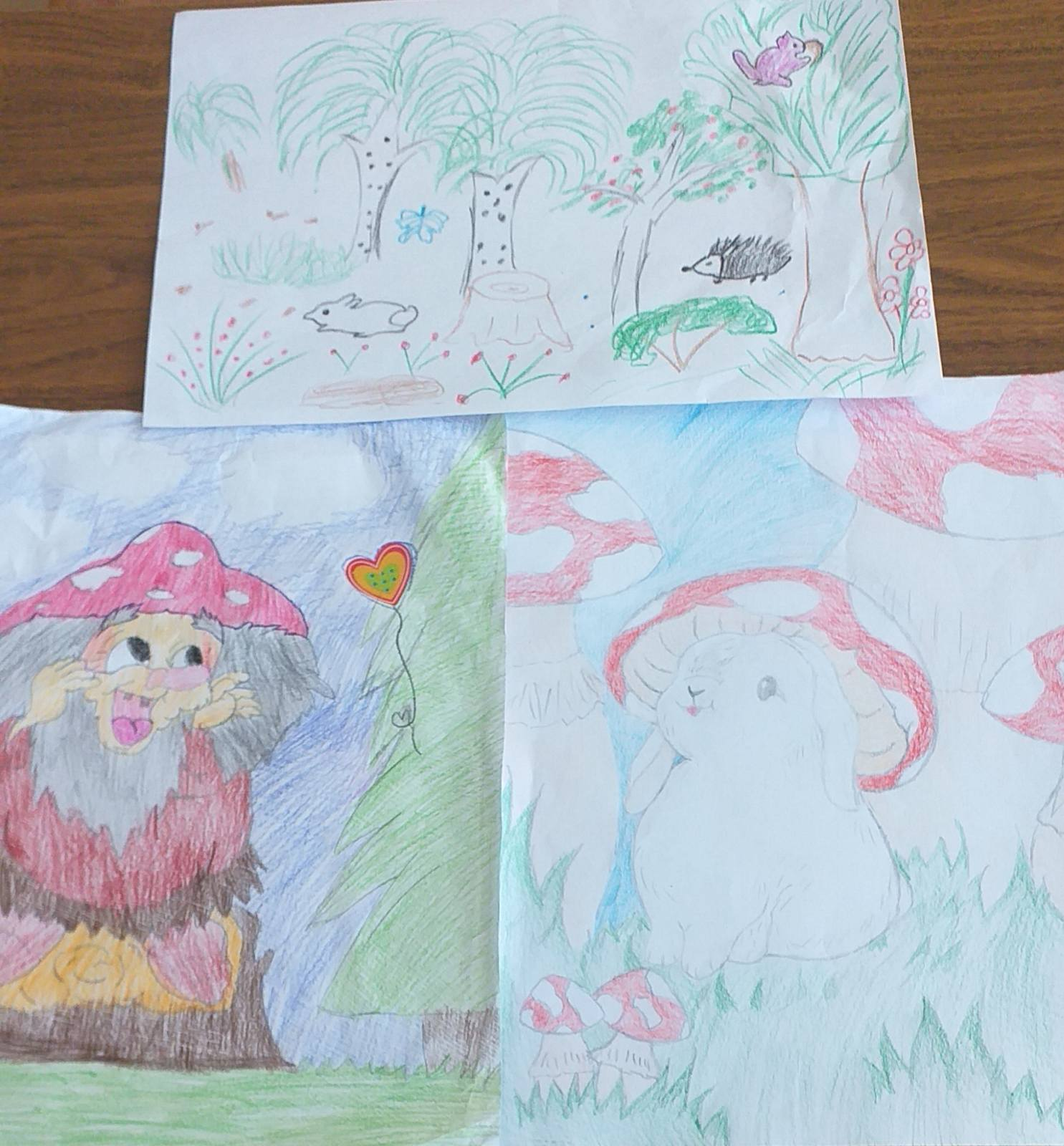 